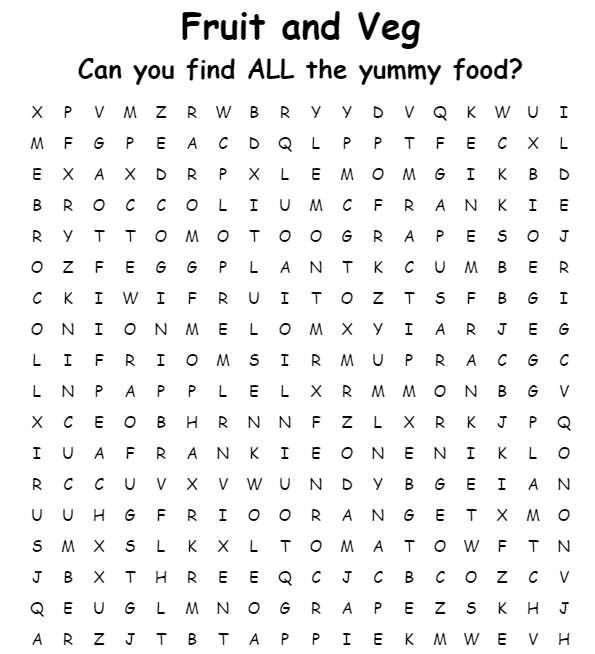 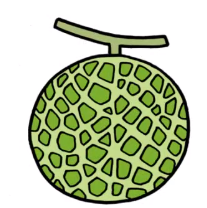 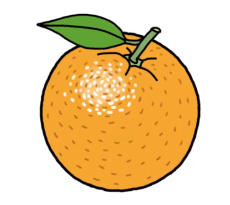 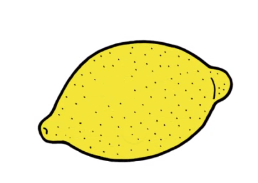 appleorangelemoncucumberAPPLEORANGELEMONCUCUMBER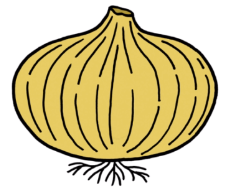 tomatoeggplantonionmelonTOMATOEGGPLANTONIONMELON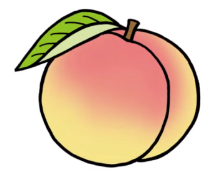 kiwi fruitbroccoligrapespeachKIWI FRUITBROCCOLIGRAPESPEACH